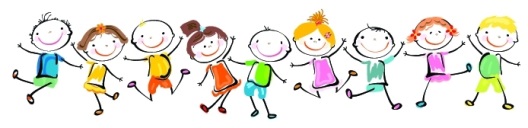 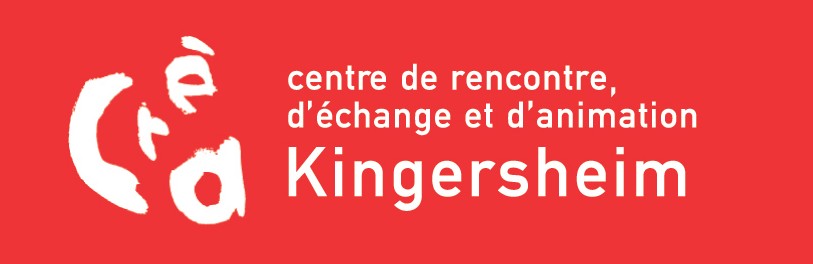 FICHE SANITAIRE DE LIAISON 2022/2023MINISTERE DE LA JEUNESSE ET DES SPORTSCode de l'Action Sociale et des FamillesENFANTNOM / PRÉNOM .......…………………………………………………………………………………………… SEXE   M□	F□DATE DE NAISSANCE …………/…………/………… ECOLE ……………………………………………………… CLASSE………………………………… Votre enfant est-il en établissement spécialisé ?   □ OUI  □ NONL’enfant présente-t-il des contre-indications à la pratique de certaines activités ?   □ OUI  □ NONSi oui, lesquelles? ……………………………………………………………………………..………………………………………………………………………………………………………………………………………………………………………………………………………………L’enfant suit-il un traitement médical   □ OUI  □ NONSi oui, joindre une ordonnance récente et les médicaments correspondants (boîtes de médicaments dans leur emballage d’origine avec la notice marquées au nom de l’enfant) aucun médicament ne pourra être pris sans ordonnance.REGIME ALIMENTAIRE:    SANS RÉGIME □ SANS PORC □  VÉGÉTARIEN □  RESPONSABLE (S) DE L’ENFANT	MERENOM / PRÉNOM .......………………………………………………………… ADRESSE…………………………………………………………………………………………………………………………………………………………… CODE POSTAL ………………………………………………………………… VILLE…………………………………………………………………………… TÉL PERSONNEL……………………………………………………………… TÉL PROFESSIONNEL……………………………………………………… TÉL PORTABLE………………………………………………………………… ADRESSE MAIL………………………………………………………………N° DE SECURITÉ SOCIALEPERENOM / PRÉNOM .......………………………………………………………… ADRESSE…………………………………………………………………………………………………………………………………………………………… CODE POSTAL ………………………………………………………………… VILLE…………………………………………………………………………… TÉL PERSONNEL……………………………………………………………… TÉL PROFESSIONNEL……………………………………………………… TÉL PORTABLE………………………………………………………………… ADRESSE MAIL………………………………………………………………N° DE SECURITÉ SOCIALE□□□□□□□□□□□□□□□	□□□□□□□□□□□□□□□RELÈVE DU RÉGIME GÉNÉRAL DE LA SÉCURITÉ SOCIALE□ OUI □ NONN°ALLOCATAIRE CAF ……………………………………………… NOM ET TÉL DU MÉDECIN TRAITANT .…………………………………………………………………………RELÈVE DU RÉGIME GÉNÉRAL DE LA SÉCURITÉ SOCIALE□ OUI □ NONN°ALLOCATAIRE CAF ……………………………………………… NOM ET TÉL DU MÉDECIN TRAITANT .…………………………………………………………………………Nom de l’assurance responsabilité civile :	 ............................................................ N° du contrat : ...........................................Autres personnes à prévenir en cas d’urgence et autorisées à chercher l’enfantNom…………………………………..………….…………Lien…………………………………………………….Tél…………………………………………….Nom…………………………………………………………Lien…………………………………………………….Tél…………………………………………….Nom…………………………………………………………Lien…………………………………………………….Tél…………………………………………….VACCINATIONS joindre obligatoirement une copie des vaccins.L’ENFANT A-T-IL DEJA EU LES MALADIES SUIVANTES ? L’ENFANT PRESENTE-T-IL DES ALLERGIES ?PRECISEZ LA CONDUITE A TENIR  EN CAS DE SITUATIONS ALLERGIQUES (si automédication, le signaler) .......…………………………………………………………………………………………………………………………………………………………………………L’ENFANT PRESENTE-T-IL DES PROBLEMES DE SANTE ? (Maladie, accidents, crises compulsives, hospitalisation, opération, rééducation.)   □ OUI  □ NON	Si oui, lesquels ?  .......………………………………………………………………………………………………………………………………………………………L’enfant a-t-il un PAI (Projet d’Accueil Individualisé) à l’école ?	□ OUI  □ NON				   Votre enfant porte-t-il des : □ LENTILLES □ LUNETTES □ PROTHÈSES AUDITIVES □ PROTHÈSES OU APPAREIL DENTAIREJe soussigné (e) : .......……………………………………………………………………………………………………………………………… responsable de l’enfant .......…………………………………………………………………………………………………………………………Déclare exacts les renseignements portés sur cette ficheAutorise l'équipe d'animation à prendre, le cas échéant, toutes mesures (traitement médical, hospitalisation, intervention chirurgicale) rendues nécessaires par l’état de mon enfant, ceci suivant les prescriptions d'un médecin et/ou service d’urgence seule habilités à définir l'hôpital de secteurM’engage à payer la part des frais de séjour incombant à la famille, les frais médicaux, d’hospitalisation et d’opérations éventuellesAutorise mon enfant à participer à toutes les activités du centreAutorise mon enfant à être transporter en véhicule de service et car de location □ OUI  □ NONAutorise mon enfant à rentrer seul □ OUI □ NONAutorise la prise de photo et accepte que les photos de mon enfant soient éventuellement diffusées dans les tracts de communication du créa et sur notre blog http://leblogdes enfants.wordpresse.com  □ OUI  □ NONAfin d’être en conformité avec le règlement Général sur la Protection des Données, j’autorise le Créa à saisir mes informations personnelles et les informations médicales de mon enfant (qui sont confidentielles)  □ OUI  □ NONDate:	Signature:RUBEOLE□ OUI  □ NONVARICELLE□ OUI  □ NONANGINE□ OUI  □ NONRHUMATISME ARTICULAIRE AIGU□ OUI  □ NONSCARLATINE□ OUI  □ NONCOQUELUCHE□ OUI  □ NONOTITE□ OUI  □ NONROUGEOLE□ OUI  □ NONOREILLONS□ OUI  □ NONASTHME□ OUI  □ NONALIMENTAIRE□ OUI  □ NONMEDICAMENTEUSE□ OUI  □ NON